MEDIA ALERT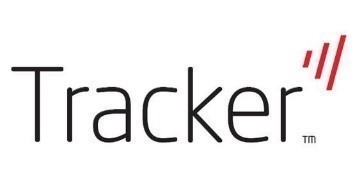 
FOR IMMEDIATE RELEASEFIGHT VEHICLE CRIME WITH TECHNOLOGY, SAYS TRACKERThe latest vehicle recovery tech is helping UK police forces locate stolen cars, corner thieves and trump organised crime groupsLondon, U.K. – 25th May 2023 – Analysis of data from the House of Commons has revealed that just 2% of car thefts end in a suspect being caught and more than 70% of thefts are going unsolved across England and Wales*.  Tracker Network (UK) Limited is reminding motorists that the technology exists to vastly improve these statistics: 95% of stolen vehicles that are fitted with Tracker devices are quickly recovered and returned to their rightful owner.Tracker works closely with UK police forces to track, locate and recover stolen vehicles fitted with Tracker devices, often with other ‘non-fitted’ vehicles found at the same location. More than 2,000 police patrol vehicles and all police helicopters are fitted with Tracker detection units, which has led to the Police successfully recovering almost 9 in 10 stolen vehicles fitted with a Tracker. What’s more, the Tracker Mesh Network plays a crucial role in covertly locating stolen vehicles. When a vehicle fitted with a Tracker SVR unit passes another vehicle that is equipped with a Tracker device which has been activated as a result of a theft, the unique Mesh Network is alerted. It listens and automatically sends a silent signal to Tracker’s headquarters and the police, providing a pinpoint location of the stolen asset – further closing the net on thieves.In 2022 joint operations between local police forces and Tracker not only recovered tracked vehicles, but also uncovered 44 illegal chop shops. They are on track to significantly increase that number in 2023 after thwarting 11 chop shops in the first two months of this year alone. Together, Tracker and the police recover thousands of vehicles with Trackers fitted each year, and alongside these, hundreds of untracked vehicles and stolen parts worth millions of pounds that wouldn’t have been detected if it hadn’t been for a Tracker device leading police to their secret location.“A lack of parts for new car manufacturing in recent years has driven a surge of sales in the second-hand car market and generated a higher demand and price for used spare parts. Criminals have been quick to cash in, stealing to order and taking vehicles to ‘chop shops’ where valuable parts such as catalytic converters, batteries, engines and steering wheels are harvested and sold on as spare parts,” commented Clive Wain, Head of Police Liaison at Tracker. “The good news is that UK police forces regularly disrupt significant organised car crime groups, when recovering stolen vehicles fitted with Tracker units.” Motorists seeking to legitimately protect their vehicle and avoid losing out to thieves and chop shops should invest in Tracker devices. While they may not stop the theft, they will vastly improve the likelihood of the police finding the vehicle and apprehending the criminals responsible. Devices are available for all types of vehicles and at a variety of price points, helping motorists join forces to protect their vehicles and others against modern thieves – the more vehicles are fitted with the latest Tracker technology, the quicker police can successfully recover vehicles and disrupt organised crime groups.Tracker is the only SVR provider offering vehicle tracking systems that are supported nationwide by U.K. police forces. Tracker’s SVR solutions work like an electronic homing device. A covert transmitter is hidden in one of several dozen places around the vehicle. There is no visible aerial, so the thief won’t know it’s there. The combination of VHF with GPS/GSM technology unique to Tracker, confirms its SVR devices as a superior security defence against determined thieves.*https://www.dailymail.co.uk/news/article-11913333/Just-2-car-thefts-end-suspect-charged-shock-figures-reveal.htmlEnds    For Tracker product and pricing information please visit www.Tracker.co.uk     Or follow us on LinkedIn, Facebook, Twitter and  Instagram    About Tracker Network (UK) Limited       Tracker Network (UK) Limited, a wholly owned subsidiary of CalAmp, has been leading the way in the field of stolen vehicle recovery and insurance and fleet telematics since 1993. With over a million market-leading security and telematics systems fitted to vehicles including passenger cars, motorcycles, HGVs, LCVs and plant and construction equipment, Tracker’s connected intelligence solutions help people and businesses work smarter. Together with the police, Tracker has to date recovered over £585 million worth of stolen vehicles and continues to recover on average £1 million worth of stolen vehicles each month. Tracker’s award-winning products ensure its customers have complete peace of mind. For more information, visit www.tracker.co.uk or LinkedIn, Facebook, Twitter, Instagram or Tracker Insights. Tracker Media Enquiries     Justine Hoadley, Cecile Stearn or Clare Watson   Harrison Sadler for Tracker         +1 020 8 977 9132    tracker@harrisonsadler.com 